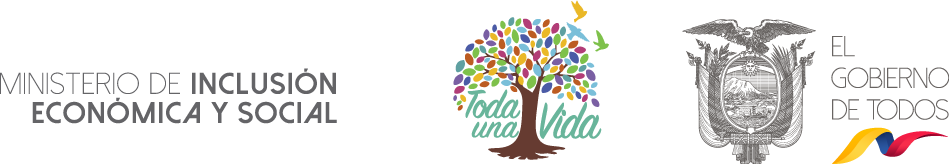 FICHA DE ESTUDIO FAMILIARDATOS DEL NIÑO, NIÑA O ADOLESCENTE Y SU FAMILIA Datos de identificación del niño, niña o adolescente:Datos específicos (familia nuclear/ampliada-grupo de convivencia)     MOTIVO DE ATENCIÓN (VISIÓN DE LA FAMILIA/EQUIPO DE LA SITUACIÓN):GENOGRAMA3.1    Aspectos relevantes sobre las relaciones familiaresECO-MAPA:4.1   Redes Informales (R.I):4.2    Redes Formales (R.F):ÁMBITO DE VIVIENDAPropia……      Arrendada……      Prestada…...      Compartida……      Invasión……5.1 Características/condiciones de la vivienda infraestructura, equipamiento y salubridad 5.2. Características del barrio/comunidad5.3. Servicios con los que cuenta la viviendaÁMBITO ECONÓMICOÁMBITO DE SALUD FAMILIARÁMBITO ESCOLARÁMBITO RECREACIONAL DATOS DE IDENTIDAD DEL INVESTIGADOR (A):FIRMA DEL RESPONSABLE:No.- de Cédula FAMILIA: DIRECCIÓN DEL DOMICILIO:TELEFONO DE CONTACTO: Apellidos y nombres de la niña, niño o adolescente:Género:Masculino:                       Femenino:   Nacionalidad e Identificación  étnica:Fecha y Lugar  de nacimiento:Edad en años y meses:Religión :Escolaridad:Estado  civil (si aplica):No.  de hijos (si aplica):NOMBRES Y APELLIDOSPARENTESCO CON NIÑO, NIÑA O ADOLESCENTEEDADINSTRUCCIÓN INSTRUCCIÓN PADECE ALGUNA ENFERMEDAD , DISCAPACIDAD y/o PROBLEMAS DE ADICCIÓNOCUPACIÓNNOMBRES Y APELLIDOSPARENTESCO CON NIÑO, NIÑA O ADOLESCENTEEDADGrado de instrucción Estudia actualmente PADECE ALGUNA ENFERMEDAD , DISCAPACIDAD y/o PROBLEMAS DE ADICCIÓNOCUPACIÓNSERVICIOSSINOOBSERVACIONESAgua potableLuzTeléfono celular y/o convencionalInternetSeguridad comunitariaSeguridad familiarVías de accesoTransporte públicoOtrosINGRESOS/MENSUALESINGRESOS/MENSUALESEGRESOS/MENSUALESEGRESOS/MENSUALESPersonas del grupo familiar que aportanVALORDETALLEVALORAlimentaciónSaludEducaciónTransporteRecreaciónSubsidio público o privadoVivienda  Becas, bonos etc.                                                               LuzAgua Teléfono/ InternetOtrosTOTAL:TOTAL:NOMBRE Y APELLIDO (quien llena la ficha):CARGO:FECHA DE ELABORACIÓN:GUÍA PARA LLENAR ESTA FICHAImportante: El presente instructivo tiene como finalidad apoyar a los profesionales que trabajen en el sistema de protección, a llenar la presente ficha de manera precisa, técnica y que contenga información significativa, tanto para las familias como para los equipos, por lo que es importante leerlo previo a su ejecución. Recordar que la información es confidencial y debe ser llenada y compartida con los miembros de la familia. La Ficha de Estudio Familiar tiene relevancia por ser “el camino de ingreso a la familia”, como parte del proceso de Investigación y análisis previo, en donde es de suma importancia la capacidad profesional y humana de los investigadores, que tienen la responsabilidad de brindar a los niños, niñas, adolescentes y sus familias un buen trato y sobre todo esperanza y posibilidades de poder afrontar las situaciones complicadas por las que están atravesando en la actualidad. Todas las fichas deben ser llenadas en digital e impresas, con firmas de responsabilidad, previo a la entrega a la autoridad correspondiente (de ser el caso). A considerar en el momento de realizar la intervención, para obtener la información necesaria:Cuando se llene a mano, procurar que la letra sea en imprenta y legible y luego proceder a transcribir la información para el archivo digital. Dentro de la redacción, evitar hacer afirmaciones (en 1ra persona), como, por ejemplo: Me parece que el niño…...está fingiendo o la niña …. Es malcriada con su mamá. Además utilizar la tentatividad en la descripción, como, por ejemplo: Se denota que el adolescente se encuentra triste por……………., o la Sra. …… refiere que…………….etc. Evitar preguntar con el ¿Por qué? Se puede reemplazar por ¿Cómo así? ¿A qué se debió?No juzgar y escuchar con interés.Preguntar con genuina curiosidad, es decir, preguntas con respuestas que no conocemos, evitando re victimizar.Procurar preguntas abiertas (salvo el caso de ciertas preguntas), que inviten al diálogo y a la reflexión de la información proporcionada.Si no entendemos alguna respuesta, se debe preguntar ¿Me puede explicar nuevamente…? ¿Qué significa para usted…?Cuando las personas nos dan amplia información, se debe recapitular lo que se supone que entendimos y luego anotarlo, evitando interpretaciones innecesarias, por ejemplo: señora, lo que usted me dijo es………. ¿estoy entendiendo bien?PUNTO 1: DATOS DE IDENTIFICACIÓN DEL NIÑO, NIÑA Y ADOLESCENTE Y SU FAMILIA Anotar los apellidos de la Familia del niño/a (s) o adolescente (s)Anotar la dirección exacta donde el niño está residiendo (calle principal, secundaria, referencias).Anotar el/los números de teléfono del/los referentes familiares del niño/a (s) o adolescente (s) o personas de referencia. Datos de identificación del niño, niña o adolescente:Anotar los apellidos y nombres (completos) del niño/a (s) o adolescente (s).Marcar con una X el género al que el niño/a (s) o adolescente (s) pertenece.Anotar la Nacionalidad e Identificación étnica al que niño/a (s) o adolescente (s) pertenece (considerar el criterio de los padres).Anotar el lugar y la fecha de nacimiento exacta del niño/a (s) o adolescente (s).Desde el punto anterior, realizar el cálculo exacto de edad (en años y días) y anotarlo. Anotar la religión a la que el niño/a (s) o adolescente (s) pertenece, considerando el criterio personal y de su familia.Anotar a que grado/curso pertenece el niño/a (s) o adolescente (s), por ejemplo: 3ro EGB (incompleta), de no ser el caso anotar: “No estudia actualmente” y en el informe detallar las razones. Anotar el estado civil del niño/a (s) o adolescente (s).De ser el caso de los adolescentes, anotar si tienen hijos (el número).Datos específicos (familia nuclear/ampliada)Anotar los nombres y apellidos (al menos 1), de cada miembro de la familia nuclear (padres e hijos) y luego ampliada (hasta 4to grado de consanguinidad), que se encuentren dentro del grupo de convivencia. Empezando por el niño/a (s) o adolescente (s) de quien se investiga, luego de sus hermanos (de menos a mayor), luego de sus padres y por último su familia ampliada. Anotar el parentesco en relación al niño/a (s) o adolescente (s), por ejemplo: Hermano, padre, etc.Anotar la edad exacta de cada miembro.En la Instrucción, anotar el grado de instrucción, por ejemplo: Primaria incompleta y seguido marcar (con una x) si estudia actualmente. Anotar si la persona padece de alguna enfermedad, discapacidad y/o problemas de adicción. Especificar cuál (es).Anotar su ocupación actual, por ejemplo: Quehaceres domésticos, jornalero, estudiante, etc.                                                                                                                                                                                                    PUNTO 2: MOTIVO DE ATENCIÓN (VISIÓN DE LA FAMILIA/EQUIPO DE LA SITUACIÓN)Anotar el motivo de ingreso de la familia al programa, así como sistematizar lo que el niño, niña o adolescente y su familia consideran que les está sucediendo y el criterio que el equipo tenga respecto a la situación familiar, intentando ser lo más claros, ubicando criterios técnicos significativos, en favor de la protección y restitución de derechos, evitando el interpretar sus palabras.                                                                                                                                                                                                   PUNTO 3: GENOGRAMAEn el caso de la primera entrevista, dibujar el genograma, junto a la familia, de al menos 3 generaciones (véase manual de procesos-genograma) y cuando se vaya a redactar el informe definitivo, realizarlo en el programa GENOPRO, copiarlo y pegarlo en el formato digital de la actual ficha. En este punto, es importante la creatividad del o la profesional, quienes buscarán una manera participativa/creativa para realizar este esquema, por ejemplo: Dibujo en un papelote.3.1 Aspectos relevantes sobre las relaciones familiaresEn este punto es importante escribir lo que significa el mapa familiar, es decir una descripción de las relaciones y situaciones familiares de relevancia para el proceso. De preferencia ubicarla por sub sistemas (Terapia Familiar Sistémica), por ejemplo:A nivel Conyugal: Describir técnicamente la relación y los antecedentes entre los padres, por ejemplo: Familia monoparental debido a separación de los padres, el señor YYY y la señora XXX. La relación entre XX y YY se denota como armónica, a pesar de la separación……. etc. A nivel Parental: Describir técnicamente las habilidades parentales y marentales, así como las necesidades específicas en la crianza de los hijos, por ejemplo: Tanto el padre como la madre poseen habilidades asertivas de crianza de los hijos, distribuyendo sus roles y manteniendo una activa comunicación………. Etc.  A nivel Fraternal: Describir técnicamente la relación, roles y antecedentes entre los hermanos, por ejemplo: Se evidencia una relación distante entre el hermano mayor y el resto de sus hermanos, que responde a la diferencia en los ciclos vitales de cada uno………… etc.  A nivel Ampliado (familiar): Describir técnicamente la relación y antecedentes entre el niño, niña y adolecente con su familia ampliada (relevante), por ejemplo: Se denota una relación cercana entre el niño y su abuela paterna, dado que ella lo cuida desde los XX años. Se evidencia que la madre de la niña mantiene distancia relacional con los padres de su pareja debido a……………etc. PUNTO 4: ECO-MAPAEn el caso de la primera entrevista, dibujar el eco-mapa, junto a la familia, tanto de sus redes Informales (R.I) como redes Formales (R.F) (véase manual de procesos-eco-mapa) y cuando se vaya a redactar el informe definitivo, realizarlo en el esquema planteado en esta ficha, que se puede editar y llenarlo según corresponda. Iniciar desde la familia nuclear (grupo de convivencia), como círculo central y luego empezar con redes formales, terminando con redes informales.Preguntas posibles a realizar:Para redes informales:Referente a personas de la comunidad/barrio (no familiares) ¿Con que persona (s) cuenta (n) usted (es) cuando tiene (n) algún inconveniente? Ir anotando en las circunferencias del segundo círculo.¿Cuál es la relación/situación actual con esta (s) personas? Ir marcando el tipo de relacionamiento con las redes, según se marca en el Manual de procesos, capitulo eco mapa. Para redes formales:Referente a personas de la familia-entidades gubernamentales y no gubernamentales) ¿Con que persona (s) de su familia/instituciones cuenta (n) usted (es) cuando tiene (n) algún inconveniente? Ir anotando en las circunferencias del segundo circulo.¿Cuál es la relación/situación actual con esta (s) persona (s)/institución (es)? Ir marcando el tipo de relacionamiento con las redes, según se marca en el Manual de procesos, capitulo eco mapa.4.1 Lectura del eco-mapa (Interpretación técnica del mapa de redes)4.1.1 Redes informales: Describir técnicamente las redes informales que la familia posee y el tipo de relación/situación actual, por ejemplo: La familia XX tiene como redes informales a la señora XX, quien es vecina del sector y con quien mantienen una relación……………………………………………4.1.2 Redes formales: Describir técnicamente las redes formales que la familia posee y el tipo de relación/situación actual, por ejemplo: La familia XX tiene como redes formales a la señora XX, prima de la madre, con quien mantienen una relación……………………………………………, la familia mantiene distancia con la iglesia del sector debido a……………………………………………PUNTO 5: ÁMBITO DE VIVIENDAEn este punto, primero marcar el tipo de vivienda en la que habita la familia, por ejemplo:Propia……     Arrendada X      Prestada…...      Compartida……      Invasión……Posteriormente existen 2 cuadros, los mismos que requieren ser llenados con la siguiente información:5.1 Características/condiciones de la vivienda infraestructura, equipamiento y salubridad En este cuadro, describir puntualmente las características y condiciones actuales de la vivienda, en consenso entre lo que mencione la familia y el criterio técnico del profesional, por ejemplo: Vivienda ubicada en el sector de ……………., la misma que cuenta con 2 dormitorios, 1 cocina ………………, además existen refrigeradora, …………… y cuentan con los servicios básicos, adecuados para la convivencia familiar. Posible pregunta: ¿Cuáles considera usted que son las características de la vivienda en la que habitan? 5.2. Características del barrio/comunidadEn este cuadro, describir puntualmente las características del barrio/sector/comunidad en donde se encuentra habitando la familia, en consenso entre lo que mencione la familia y el criterio técnico del profesional. Posible pregunta: ¿Cuáles considera usted que son las condiciones/características de su barrio o comunidad?5.3 Servicios con los que cuenta la viviendaEn este punto, marcar SI o NO, de acuerdo a los servicios básicos descritos en el cuadro y anotar, en el caso de ser necesario, alguna observación respecto al servicio básico. Posible pregunta: ¿Posee usted los siguientes servicios básicos? ¿Tiene alguna observación acerca de……… (Algún servicio)?PUNTO 6: ÁMBITO ECONÓMICOEn el siguiente cuadro, por un lado, describir los ingresos al mes que la familia percibe (ej. Sueldo madre $200), incluido algún beneficio que perciban, tales como bonos, ayudas, etc. Al final sumar el total de ingresos familiares. Del otro lado, ubicar los valores gastados (egresos) por la familia e incluir otros valores adicionales, de igual manera, sumar al final el total de gastos. PUNTO 7: ÁMBITO DE SALUD FAMILIARDescribir la situación de salud de cada uno de los miembros del grupo de convivencia, procurando ser específicos. La información será recabada de la familia y del centro médico donde reciben atención. PUNTO 8: ÁMBITO ESCOLARDescribir la situación actual escolar (relaciones, rendimiento, situación cognitiva-emocional) del/los niño(s), niña(s) o adolescente(s), procurando ser específicos en la explicación. La información será recabada de la familia y del centro educativo donde estudia (n) el/los niño(s), niña(s) o adolescente(s). PUNTO 9: ÁMBITO RECREACIONAL (Breve descripción de las actividades recreacionales familiares)Describir puntualmente las actividades recreacionales de el niño/a o adolescente y su familia, según lo mencionado por la misma familia y consensuado con el criterio técnico. Preguntas posibles a realizar:¿Me puede compartir si tienen alguna forma/actividad de distracción/compartir en sus tiempos libres? (niño/a o adolescente/familia) ¿Con qué frecuencia lo hacen? ¿Quiénes participan?Al finalizar la investigación, anotar claramente el nombre y apellido de quién realiza la investigación, así como su cargo y la fecha de realizada la misma. Posterior a esto, anotar su firma (tal como consta en su cédula de identidad) y el respectivo número de identificación, como parte de la responsabilidad de la investigación. PUNTO 10.  DATOS DE IDENTIDAD DEL INVESTIGADOR (A):Anotar el nombre y apellido de la persona que realiza la investigación.Anotar el cargo que desempeña en la institución a la que pertenece.Anotar la fecha en la que se elabora la investigación.Colocar su firma, tal como está en la cédula de identidad y posteriormente anotar el número de cédula. 